Conjugaison CM2 - L’imparfait de l’indicatif 11 - Sur ton cahier, recopie uniquement les verbes conjugués à l’imparfait de l’indicatif.je mange - ils sont allés - tu gardais - vous dormiez - nous cousions - je parlai - elle creusera - nous profitons - tu donnais - il regarde - vous plantiez - ils causaient - il parla - tu produirais - nous lisions - elles seront - il fleurirait - j’avais - vous embêteriez - il grattait2 - Conjugue les phrases à la première personne du singulier et à la première personne du pluriel.(découper) une feuille			(rougir) de honte(choisir) un dessert				(fermer) la porteConjugaison CM2 - L’imparfait de l’indicatif 11 - Sur ton cahier, recopie uniquement les verbes conjugués à l’imparfait de l’indicatif.je mange - ils sont allés - tu gardais - vous dormiez - nous cousions - je parlai - elle creusera - nous profitons - tu donnais - il regarde - vous plantiez - ils causaient - il parla - tu produirais - nous lisions - elles seront - il fleurirait - j’avais - vous embêteriez - il grattait2 - Conjugue les phrases à la première personne du singulier et à la première personne du pluriel.(découper) une feuille			(rougir) de honte(choisir) un dessert				(fermer) la porte)Conjugaison CM2 - L’imparfait de l’indicatif 11 - Sur ton cahier, recopie uniquement les verbes conjugués à l’imparfait de l’indicatif.je mange - ils sont allés - tu gardais - vous dormiez - nous cousions - je parlai - elle creusera - nous profitons - tu donnais - il regarde - vous plantiez - ils causaient - il parla - tu produirais - nous lisions - elles seront - il fleurirait - j’avais - vous embêteriez - il grattait2 - Conjugue les phrases à la première personne du singulier et à la première personne du pluriel.(découper) une feuille			(rougir) de honte(choisir) un dessert				(fermer) la porte)Conjugaison CM2 - L’imparfait de l’indicatif 11 - Sur ton cahier, recopie uniquement les verbes conjugués à l’imparfait de l’indicatif.je mange - ils sont allés - tu gardais - vous dormiez - nous cousions - je parlai - elle creusera - nous profitons - tu donnais - il regarde - vous plantiez - ils causaient - il parla - tu produirais - nous lisions - elles seront - il fleurirait - j’avais - vous embêteriez - il grattait2 - Conjugue les phrases à la première personne du singulier et à la première personne du pluriel.(découper) une feuille			(rougir) de honte(choisir) un dessert				(fermer) la porte)Conjugaison CM2 - L’imparfait de l’indicatif 1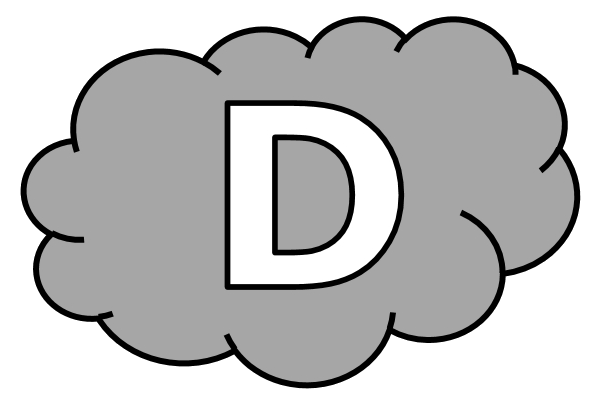 1 - Surligne les verbes conjugués à l’imparfait de l’indicatif.je mange - ils sont allés - tu gardais - vous dormiez - nous cousions - je parlai - elle creusera - nous profitons - tu donnais - il regarde - vous plantiez - ils causaient - il parla - tu produirais - nous lisions - elles seront - il fleurirait - j’avais - vous embêteriez - il grattait2 - Conjugue les phrases à la première personne du singulier et à la première personne du pluriel.(découper) une feuille	 je ................................. une feuille					 nous ................................. une feuille		(rougir) de honte		 je ................................. de honte					 nous ................................. de honte		(choisir) un dessert		 je ................................. un dessert					 nous ................................. un dessert		(fermer) la porte		 je ................................. la porte					 nous ................................. la porte		Conjugaison CM2 - L’imparfait de l’indicatif 1 Corrigé1 - Sur ton cahier, recopie uniquement les verbes conjugués à l’imparfait de l’indicatif.je mange - ils sont allés - tu gardais - vous dormiez - nous cousions - je parlai - elle creusera - nous profitons - tu donnais - il regarde - vous plantiez - ils causaient - il parla - tu produirais - nous lisions - elles seront - il fleurirait - j’avais - vous embêteriez - il grattait2 - Conjugue les phrases à la première personne du singulier et à la première personne du pluriel.(découper) une feuille	 je découpais		nous découpions(choisir) un dessert		 je choisissais		nous choisissions		(fermer) la porte		 je fermais			nous fermions(rougir) de honte		 je rougissais		nous rougissionsConjugaison CM2 - L’imparfait de l’indicatif 21 - Conjugue les verbes suivants à l’imparfait de l’indicatif : placer / déranger / plier / manger.Attention : ce sont des verbes particuliers !2 - Recopie et complète les phrases en conjuguant les verbes à l’imparfait de l’indicatif.Les tomates (rougir) tranquillement au soleil. Le jardinier les (arroser) en fin d’après-midi, quand la journée (finir). Ensuite, il (rentrer) chez lui, (s’allonger) sur son fauteuil et (réfléchir) quelques instants. Il (manger) ensuite un repas léger, puis (monter) dans sa chambre où il (s’assoupir) rapidement.Conjugaison CM2 - L’imparfait de l’indicatif 21 - Conjugue les verbes suivants à l’imparfait de l’indicatif : placer / déranger / plier / manger.Attention : ce sont des verbes particuliers !2 - Recopie et complète les phrases en conjuguant les verbes à l’imparfait de l’indicatif.Les tomates (rougir) tranquillement au soleil. Le jardinier les (arroser) en fin d’après-midi, quand la journée (finir). Ensuite, il (rentrer) chez lui, (s’allonger) sur son fauteuil et (réfléchir) quelques instants. Il (manger) ensuite un repas léger, puis (monter) dans sa chambre où il (s’assoupir) rapidement.Conjugaison CM2 - L’imparfait de l’indicatif 21 - Conjugue les verbes suivants à l’imparfait de l’indicatif : placer / déranger / plier / manger.Attention : ce sont des verbes particuliers !2 - Recopie et complète les phrases en conjuguant les verbes à l’imparfait de l’indicatif.Les tomates (rougir) tranquillement au soleil. Le jardinier les (arroser) en fin d’après-midi, quand la journée (finir). Ensuite, il (rentrer) chez lui, (s’allonger) sur son fauteuil et (réfléchir) quelques instants. Il (manger) ensuite un repas léger, puis (monter) dans sa chambre où il (s’assoupir) rapidement.Conjugaison CM2 - L’imparfait de l’indicatif 21 - Conjugue les verbes suivants à l’imparfait de l’indicatif : placer / déranger / plier / manger.Attention : ce sont des verbes particuliers !2 - Recopie et complète les phrases en conjuguant les verbes à l’imparfait de l’indicatif.Les tomates (rougir) tranquillement au soleil. Le jardinier les (arroser) en fin d’après-midi, quand la journée (finir). Ensuite, il (rentrer) chez lui, (s’allonger) sur son fauteuil et (réfléchir) quelques instants. Il (manger) ensuite un repas léger, puis (monter) dans sa chambre où il (s’assoupir) rapidement. Conjugaison CM2 - L’imparfait de l’indicatif 21 - Conjugue les verbes suivants à l’imparfait de l’indicatif.Attention : ce sont des verbes particuliers !2 - Conjugue les verbes à l’imparfait de l’indicatif.Les tomates (rougir) .................................... tranquillement au soleil. Le jardinier les (arroser) .................................... en fin d’après-midi, quand la journée (finir) .................................... . Ensuite, il (rentrer) .................................... chez lui, (s’allonger) .................................... sur son fauteuil et (réfléchir) .................................... quelques instants. Il (manger) .................................... ensuite un repas léger, puis (monter) .................................... dans sa chambre où il (s’assoupir) .................................... rapidement.Conjugaison CM2 - L’imparfait de l’indicatif 2 Corrigé1 - Conjugue les verbes suivants à l’imparfait de l’indicatif : placer / déranger / plier / manger.Attention : ce sont des verbes particuliers !	placer		déranger		plier		mangerje	plaçais		dérangeais		pliais		mangeaistu	plaçais		dérangeais		pliais		mangeaisil	plaçait		dérangeait		pliait		mangeaitnous	placions	dérangions		pliions		mangionsvous	placiez	dérangiez		pliiez		mangiezils	plaçaient	dérangeaient		pliaient	mangeaient2 - Recopie et complète les phrases en conjuguant les verbes à l’imparfait de l’indicatif.Les tomates rougissaient tranquillement au soleil. Le jardinier les arrosait en fin d’après-midi, quand la journée finissait. Ensuite, il rentrait chez lui, s’allongeait sur son fauteuil et réfléchissait quelques instants. Il mangeait ensuite un repas léger, puis montait dans sa chambre où il s’assoupissait rapidement.Conjugaison CM2 - L’imparfait de l’indicatif 31 - Recopie ces phrases à l’imparfait en les commençant par « Hier » (observe bien l’exemple).Ex : Les avions volent très haut. → Hier, les avions volaient très haut.○ Les voyageurs dorment dans l’étable.○ Mon frère descend la piste bleue.○ Dans le parc, nous voyons parfois un renard.○ L’attaquant se concentre, puis tire.○ Mes cousins jouent au foot tandis que ma mère les appelle.2 - Recopie ce texte en conjuguant les verbes à l’imparfait.Les martiens sont des êtres particuliers : leur peau est verte, ils ont des pustules sur le front et les avant-bras. Ils aiment bien rigoler et se font souvent des blagues. Bien souvent, ils s’amusent à effrayer les terriens : ceux-ci se mettent alors à courir en criant.Leur chef s’appelle Henri. C’est le plus âgé d’entre eux : il a 436 ans.Conjugaison CM2 - L’imparfait de l’indicatif 31 - Recopie ces phrases à l’imparfait en les commençant par « Hier » (observe bien l’exemple).Ex : Les avions volent très haut. → Hier, les avions volaient très haut.○ Les voyageurs dorment dans l’étable.○ Mon frère descend la piste bleue.○ Dans le parc, nous voyons parfois un renard.○ L’attaquant se concentre, puis tire.○ Mes cousins jouent au foot tandis que ma mère les appelle.2 - Recopie ce texte en conjuguant les verbes à l’imparfait.Les martiens sont des êtres particuliers : leur peau est verte, ils ont des pustules sur le front et les avant-bras. Ils aiment bien rigoler et se font souvent des blagues. Bien souvent, ils s’amusent à effrayer les terriens : ceux-ci se mettent alors à courir en criant.Leur chef s’appelle Henri. C’est le plus âgé d’entre eux : il a 436 ans.Conjugaison CM2 - L’imparfait de l’indicatif 31 - Recopie ces phrases à l’imparfait en les commençant par « Hier » (observe bien l’exemple).Ex : Les avions volent très haut. → Hier, les avions volaient très haut.○ Les voyageurs dorment dans l’étable.○ Mon frère descend la piste bleue.○ Dans le parc, nous voyons parfois un renard.○ L’attaquant se concentre, puis tire.○ Mes cousins jouent au foot tandis que ma mère les appelle.2 - Recopie ce texte en conjuguant les verbes à l’imparfait.Les martiens sont des êtres particuliers : leur peau est verte, ils ont des pustules sur le front et les avant-bras. Ils aiment bien rigoler et se font souvent des blagues. Bien souvent, ils s’amusent à effrayer les terriens : ceux-ci se mettent alors à courir en criant.Leur chef s’appelle Henri. C’est le plus âgé d’entre eux : il a 436 ans.Conjugaison CM2 - L’imparfait de l’indicatif 31 - Complète ces phrases en conjuguant les verbes à l’imparfait en les commençant par « Hier » (observe bien l’exemple).Ex : Les avions volent très haut. → Hier, les avions volaient très haut.○ Les voyageurs dorment dans l’étable. Hier, les voyageurs .......................................... dans l’étable.○ Mon frère descend la piste bleue. Hier, mon frère .......................................... la piste bleue.○ Dans le parc, nous voyons parfois un renard. Hier, dans le parc, nous .......................................... parfois un renard.○ L’attaquant se concentre, puis tire. Hier, l’attaquant .........................................., puis .......................................... .○ Mes cousins jouent au foot tandis que ma mère les appelle. Hier, mes cousins .......................................... au foot tandis que ma mère les .......................................... .2 - Conjugue les verbes à l’imparfait.Les martiens (être) ............................. des êtres particuliers : leur peau (être) ............................. verte, ils (avoir) ............................. des pustules sur le front et les avant-bras. Ils (aimer) ............................. bien rigoler et se (faire) ............................. souvent des blagues. Bien souvent, ils (s’amuser) ............................. à effrayer les terriens : ceux-ci (se mettre) ............................. alors à courir en criant.Leur chef (s’appeler) ............................. Henri. C’ (être) ............................. le plus âgé d’entre eux : il (avoir) ............................. 436 ans.Conjugaison CM2 - L’imparfait de l’indicatif 3 Corrigé1 - Recopie ces phrases à l’imparfait en les commençant par « Hier » (observe bien l’exemple).Ex : Les avions volent très haut. → Hier, les avions volaient très haut.○ Hier, les voyageurs dormaient dans l’étable.○ Hier, mon frère descendait la piste bleue.○ Hier, dans le parc, nous voyions parfois un renard.○ Hier, l’attaquant se concentrait, puis tirait.○ Hier, mes cousins jouaient au foot tandis que ma mère les appelaient.2 - Recopie ce texte en conjuguant les verbes à l’imparfait.Les martiens étaient des êtres particuliers : leur peau était verte, ils avaient des pustules sur le front et les avant-bras. Ils aimaient bien rigoler et se faisaient souvent des blagues. Bien souvent, ils s’amusaient à effrayer les terriens : ceux-ci se mettaient alors à courir en criant.Leur chef s’appelait Henri. C’était le plus âgé d’entre eux : il avait 436 ans.Conjugaison CM2 - L’imparfait de l’indicatif 41 - Récris ce texte en conjuguant les verbes à l’imparfait.Le sculpteurIl déchire la terre, puis la jette sur la table. Il la pétrit, la tape, la tourne, la retourne. Il malaxe, inlassablement, ce qui la réchauffe. Enfin, il la pose sur le plateau de travail. Et là, il la façonne, à pleines mains, puis avec la paume. Il la lisse avec le pouce, caresse les courbes, appuie les creux. Une fois le travail ébauché, il recouvre la tête d’un linge humide.2 - Complète cette grille en conjuguant le verbe casser à l’imparfait de l’indicatif.Conjugaison CM2 - L’imparfait de l’indicatif 41 - Récris ce texte en conjuguant les verbes à l’imparfait.Le sculpteurIl déchire la terre, puis la jette sur la table. Il la pétrit, la tape, la tourne, la retourne. Il malaxe, inlassablement, ce qui la réchauffe. Enfin, il la pose sur le plateau de travail. Et là, il la façonne, à pleines mains, puis avec la paume. Il la lisse avec le pouce, caresse les courbes, appuie les creux. Une fois le travail ébauché, il recouvre la tête d’un linge humide.2 - Complète cette grille en conjuguant le verbe casser à l’imparfait de l’indicatif.Conjugaison CM2 - L’imparfait de l’indicatif 41 - Conjugue les verbes à l’imparfait.Le sculpteurIl (déchire) ............................... la terre, puis la (jeter) ............................... sur la table. Il la (pétrir) ............................... , la (taper) ............................... , la (tourner) ............................... , la (retourne) ............................... . Il (malaxer) ............................... , inlassablement, ce qui la (réchauffer) ............................... . Enfin, il la (poser) ............................... sur le plateau de travail. Et là, il la (façonner) ............................... , à pleines mains, puis avec la paume. Il la (lisser) ............................... avec le pouce, (caresser) ............................... les courbes, (appuyer) ............................... les creux. Une fois le travail ébauché, il (recouvrir) ............................... la tête d’un linge humide.2 - Complète cette grille en conjuguant le verbe casser à l’imparfait de l’indicatif.Conjugaison CM2 - L’imparfait de l’indicatif 4 Corrigé1 - Récris ce texte en conjuguant les verbes à l’imparfait.Le sculpteurIl déchirait la terre, puis la jetait sur la table. Il la pétrissait, la tapait, la tournait, la retournait. Il malaxait, inlassablement, ce qui la réchauffait. Enfin, il la posait sur le plateau de travail. Et là, il la façonnait, à pleines mains, puis avec la paume. Il la lissait avec le pouce, caressait les courbes, appuyait les creux. Une fois le travail ébauché, il recouvrait la tête d’un linge humide.2 - Complète cette grille en conjuguant le verbe casser à l’imparfait de l’indicatif.placerdérangerpliermangerjetuilnousvousilsCACSCASACASSIONSSESAZAIICASSAIENT